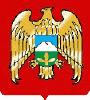 МЕСТНАЯ  АДМИНИСТРАЦИЯ ЭЛЬБРУССКОГО МУНИЦИПАЛЬНОГО РАЙОНА КАБАРДИНО-БАЛКАРСКОЙ РЕСПУБЛИКИКЪЭБЭРДЕЙ - БАЛЪКЪЭР РЕСПУБЛИКЭМ ХЫХЬЭ ЭЛЬБРУС МУНИЦИПАЛЬНЭ РАЙОНЫМ И ЩIЫПIЭ АДМИНИСТРАЦЭКЪАБАРТЫ-МАЛКЪАР РЕСПУБЛИКАНЫ ЭЛЬБРУС МУНИЦИПАЛ РАЙОНУНУ ЖЕР-ЖЕРЛИ АДМИНИСТРАЦИЯСЫ« 12» июля 2024 г.              О внесении изменений в Постановление местной администрации Эльбрусского муниципального района от 08.09.2023 г. № 381 «Об организации питания детей в дошкольных отделениях общеобразовательных учреждений Эльбрусского муниципального района»В  целях исполнения протеста прокуратуры Эльбрусского  района  на  Постановление местной администрации Эльбрусского муниципального района от 08.09.2023г. № 381 «Об организации питания детей  в дошкольных отделениях    общеобразовательных учреждений Эльбрусского муниципального района» (далее - постановление) местная администрация Эльбрусского муниципального района постановляет:1. Ссылку на нормативно-правовой акт в пункте 2 постановления: «Постановлением главы местной администрации Эльбрусского муниципального района от 12.12.2022 года N 378» заменить на: «Постановлением главы местной администрации Эльбрусского муниципального района от 27.12.2023 года N 533». 2. Опубликовать настоящее постановление в газете "Эльбрусские новости" и разместить на официальном сайте Эльбрусского муниципального района.3. Контроль за исполнением настоящего постановления возложить на первого заместителя главы местной администрации Эльбрусского муниципального района Отарова М.М. И.о. главы местной администрации                                                                                 Эльбрусского муниципального района                                               К. С. СоттаевПОСТАНОВЛЕНИЕУНАФЭБЕГИМ     № 253     № 253     № 253